JOHN CONRAD A. VICTORINO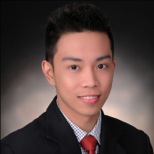 Address: No. 3 Sto. Domingo St. Marisol Subd. Santolan, Pasig CityTelephone: (02) 239 2900Mobile: (0917) 315 9462Email: info@conradvictorino.comWebsite: www.conradvictorino.comOBJECTIVETo engage in a career that will allow for progress in terms of skills/expertise, socio-economic development, and innovation through exposure to new ideas for personal/professional growth, as well as growth of the company.WORK EXPERIENCEMINDSHAREPosition: Digital ManagerJob Description:Managing online campaigns and always on with non-biddable and biddable media.Media planning. Create media strategy to best meet digital objective for always on and campaigns.Create search strategy including keywords analysis and recommendations.Set up, monitor and optimize media campaigns on SEM, Facebook,YouTube, Twitter and all biddable media platform in general.Track conversion rates and media data, organize reports.Accounts Handled: Closeup, Selecta Ice Cream, Magnum, Cornetto, Rexona, Dove Deo, Axe, Knorr, Lady's Choice, PureIt, Unilever Food SolutionsGOOGLE DOUBLECLICK - Cognizant Technology SolutionsPosition: Media Campaign ManagerJob Description:Develops and maintain relationships with clients, technology partners, agencies and creative shops.Assists with execution including launching, monitoring, analysing and communicating effective and ineffective areas of a campaign.Works effectively with a variety of internal teams, including Sales, Engineering, Product Management, and other Client Services teams.Accounts Handled: Microsoft, Apple, Samsung, T-Mobile, Verizon, Kate Spade, Mc Donalds, Kate SpadePOST AD VENTURES, INC.Position: Account ManagerJob Description:Meeting and liaising with clients to discuss and identify their advertising & events requirements.Coming up with campaigns and presenting the ideas and budget to the client.Accounts Handled: Nissan Motor Philippines Inc., Lafarge Republic, Inc., Converygys, Global Savant Building Technologies, Mossimo Philippines, LG Electronics Philippines, Republ1c Wakepark, Camsur Watersports Complex, Holiday Inn & Suites MakatiGLOBAL GUTZ PARKS INCORPORATEDAugust 2010 – February 2012Position: Operations ManagerJob Description: Acted as the Ad & PR Officer. Responsible in conducting market, product and company research.Responsible for ensuring that business operations are efficient and effective.AFFILIATIONSFEU ORADEC – PUBLIC SPEAKING CHAMBEROratorical and Debate Council Description:	The Oratorical and Debate Council (ORADEC) is the official, non-profit, university-wide student organization of the Far Eastern University that is committed to the pursuit of excellence in debate and public speaking.TAMARAW VOLUNTEERJanuary 2007-presentMASS COMMUNICATION SOCIETYEDUCATIONAL ATTAINMENTCOLLEGIATE LEVELBachelor of Arts Major in Mass CommunicationFar Eastern UniversityDepartment of CommunicationNicanor Reyes, Sampaloc ManilaJune 2004-April 2011HIGHSCHOOL LEVELSto. Thomas De Villanueva Parochial SchoolEvangelista Ave., Santolan, Pasig CityJune 1998-March 2002ELEMENTARY LEVEL	Santolan Elementary SchoolEvangelista Ave., Santolan, Pasig CityJune 1992-March 1998SEMINARS ATTENDEDBusiness Speech TrainingMarch 15, 2010ORADECIABF Case Study RoomFar Eastern UniversityHosting and Audience ManagementFebruary 24, 2010ORADECIAS Conference RoomFar Eastern University	iREPORT ’09 March 07, 2009Prof. William EspinosaAB grounds, University Conference CenterFar Eastern UniversityOn PROBEation: A Film showing of cum dialogue with Cheche Lazaro and the Probe TeamMarch 05, 2009Generoso PamittanAB grounds, University Conference CenterFar Eastern University	FILMMAKING SEMINARJanuary 22, 2009Marilou Diaz AbayaAB grounds, University Conference CenterFar Eastern UniversityADspeak’08February 08, 2008Colegio De San Juan De LetranS.C.A.L.E(Skills and Competencies Advancement and Leadership Education Program)January 18, 2008Dr. Marcon R. EspinoFEU IN Multi-purpose RoomAWARDS2nd Best Thesis – 5th Communication Research Colloquium: Search for the Best ThesisChampion in Extemporaneous Speech – Far Eastern University 2010 Best Print Ad (Print Ad Category) - Tamaraw Awards 20094th placer (TV Ad Category) – Tamaraw Awards 20096th Placer (Radio Ad Category) – Tamaraw Awards 2009PERSONAL INFORMATION*Character references & portfolio may be issued upon request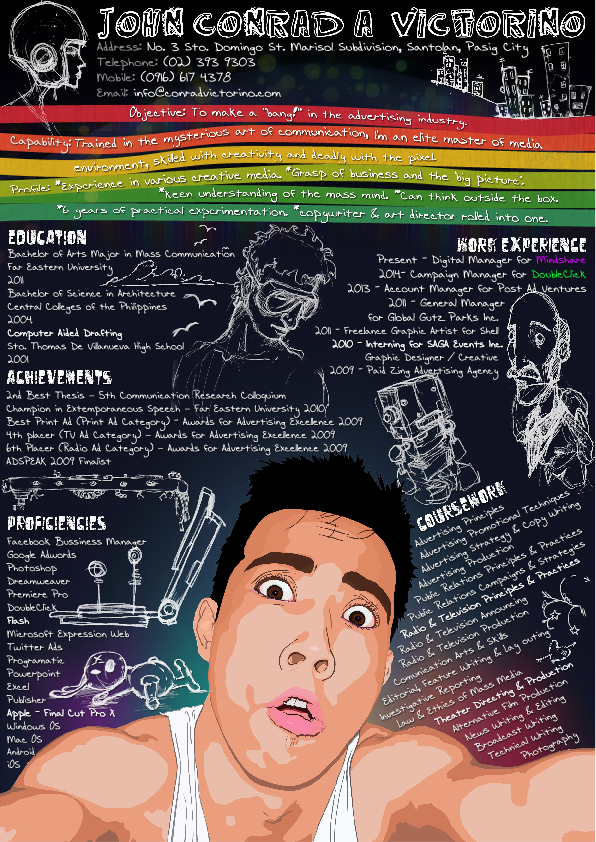 Date of Birth:September 20, 1985Sex:MaleHeight:5’6”Weight:115lbsCivil status:SingleReligion:Roman CatholicLanguages:English and Filipino